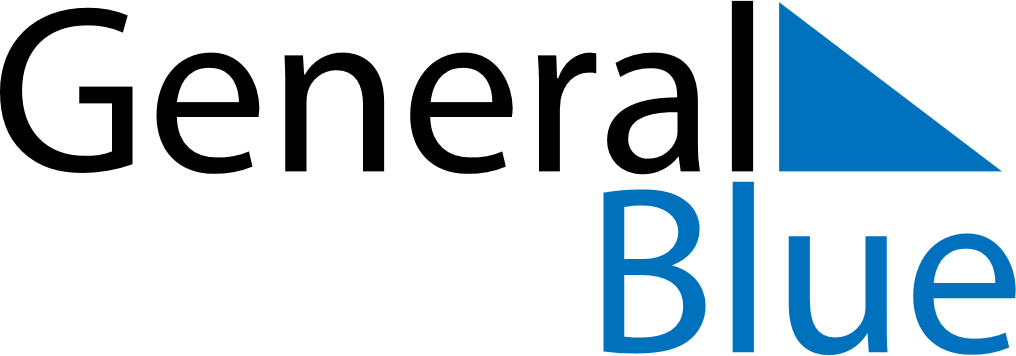 Q2 2024 CalendarUnited Arab EmiratesQ2 2024 CalendarUnited Arab EmiratesQ2 2024 CalendarUnited Arab EmiratesQ2 2024 CalendarUnited Arab EmiratesQ2 2024 CalendarUnited Arab EmiratesQ2 2024 CalendarUnited Arab EmiratesQ2 2024 CalendarUnited Arab EmiratesApril 2024April 2024April 2024April 2024April 2024April 2024April 2024April 2024April 2024MONTUETUEWEDTHUFRISATSUN12234567899101112131415161617181920212223232425262728293030May 2024May 2024May 2024May 2024May 2024May 2024May 2024May 2024May 2024MONTUETUEWEDTHUFRISATSUN123456778910111213141415161718192021212223242526272828293031June 2024June 2024June 2024June 2024June 2024June 2024June 2024June 2024June 2024MONTUETUEWEDTHUFRISATSUN1234456789101111121314151617181819202122232425252627282930Apr 10: End of Ramadan (Eid al-Fitr)Jun 16: Feast of the Sacrifice (Eid al-Adha)